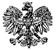  	ZARZĄD POWIATU ZGIERSKIEGO	ZP.272.6.2021.RF/6INFORMACJA Z OTWARCIA OFERTZgierz, dn. 06.04.2021 r.Na podstawie  art.  222 ust. 5  ustawy  z  dnia  11 września 2019 r.,   –  Prawo  zamówień  publicznych  (tj. Dz. U. z 2019 r. poz. 2019 ze zm. -zwanej dalej Ustawą) Powiat Zgierski reprezentowany przez Zarząd Powiatu Zgierskiego (zwany dalej Zamawiającym) przekazuje informacje dotyczące złożonych ofert w postępowaniu na robotę budowlaną, pn.:REMONTY CZĄSTKOWE NAWIERZCHNI BITUMICZNYCH PRZY UŻYCIU EMULSJI ASFALTOWEJ I GRYSÓW NA DROGACH POWIATOWYCH NA TERENIE CAŁEGO POWIATUOferty złożyli następujący Wykonawcy:Zadanie Nr 1. Remont cząstkowy nawierzchni bitumicznych przy użyciu emulsji asfaltowej i grysów naterenie miasta i gminy Aleksandrów Łódzki oraz gminy Parzęczew:Zadanie Nr 2. Remont cząstkowy nawierzchni bitumicznych przy użyciu emulsji asfaltowej i grysów na terenie miasta i gminy Zgierz oraz gminy Ozorków:Zadanie Nr 3. Remont cząstkowy nawierzchni bitumicznych przy użyciu emulsji asfaltowej i grysów na terenie miasta i gminy Stryków oraz gminy Głowno:                                                                                                                   Zarząd Powiatu Zgierskiego95-100 Zgierz, ul. Sadowa 6atel. (42) 288 81 00, fax (42) 719 08 16zarzad@powiat.zgierz.pl,	www.powiat.zgierz.plNr ofertyNazwa i adres WykonawcyCENA BRUTTOCENA JEDNOSTKOWA                                                     za 1 tonę mieszanki emulsji asfaltowej i grysów brutto1P.H.U. MACIEJ Piotr Łuczak,         ul. Sienkiewicza 21, 99-210 Uniejów79 024,00 zł          449,00 zł2P.U.H. „DOMAX” Arkadiusz Mika, ul. Grabińska 8, 42-283 Boronów108 240,00 zł          615,00 zł3MOTO-SKLEP Mariusz Kobus, Olszewo 2, 95-047 JeżówNie dotyczyNie dotyczy4Firma Transportowo-Handlowa „WOTEX” Wojciech Wacławski, Micin 12, 99-314 Krzyżanów95 040,00 zł540,00 zł5„ANDRO+” Roman Fijałkowski,                ul.  A. Fredry 43, 95-060 Brzeziny76 417,44 zł434,19 złNr ofertyNazwa i adres WykonawcyCENA BRUTT0CENA JEDNOSTKOWAza 1 tonę mieszanki emulsji asfaltowej i grysów brutto1P.H.U. MACIEJ Piotr Łuczak,         ul. Sienkiewicza 21, 99-210 UniejówNie dotyczyNie dotyczy2P.U.H. „DOMAX” Arkadiusz Mika, ul. Grabińska 8, 42-283 Boronów167 895,00 zł     615,00 zł3MOTO-SKLEP Mariusz Kobus, Olszewo 2, 95-047 JeżówNie dotyczyNie dotyczy4Firma Transportowo-Handlowa „WOTEX” Wojciech Wacławski, Micin 12, 99-314 Krzyżanów  Nie dotyczy  Nie dotyczy5„ANDRO+” Roman Fijałkowski,                ul.  A. Fredry 43, 95-060 Brzeziny118 533,87 zł434,19 złNr ofertyNazwa i adres WykonawcyCENA BRUTTOCENA JEDNOSTKOWAza 1 tonę mieszanki emulsji asfaltowej i grysów brutto1P.H.U. MACIEJ Piotr Łuczak,         ul. Sienkiewicza 21, 99-210 UniejówNie dotyczyNie dotyczy2P.U.H. „DOMAX” Arkadiusz Mika, ul. Grabińska 8, 42-283 Boronów73 185,00 zł615,00 zł3MOTO-SKLEP Mariusz Kobus, Olszewo 2, 95-047 Jeżów53 550,00 zł450,00 zł4Firma Transportowo-Handlowa „WOTEX” Wojciech Wacławski, Micin 12, 99-314 Krzyżanów61 768,14 zł519,06 zł      5„ANDRO+” Roman Fijałkowski,                ul.  A. Fredry 43, 95-060 Brzeziny51 668,61 zł434,19 zł